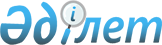 "Қазақстан Республикасының Үкіметі мен Армения Республикасының Үкіметі арасындағы құпия ақпаратты өзара қорғау туралы келісімге қол қою туралы" Қазақстан Республикасы Үкіметінің 2015 жылғы 27 сәуірдегі № 351 қаулысына өзгеріс енгізу туралыҚазақстан Республикасы Үкіметінің 2019 жылғы 18 желтоқсандағы № 932 қаулысы
      Қазақстан Республикасының Үкіметі ҚАУЛЫ ЕТЕДІ:
      1. "Қазақстан Республикасының Үкіметі мен Армения Республикасының Үкіметі арасындағы құпия ақпаратты өзара қорғау туралы келісімге қол қою туралы" Қазақстан Республикасы Үкіметінің 2015 жылғы 27 сәуірдегі № 351 қаулысына мынадай өзгеріс енгізілсін:
      2-тармақ мынадай редакцияда жазылсын:
      "2. Қазақстан Республикасының Сыртқы істер министрі Мұхтар Бескенұлы Тілеуберді Қазақстан Республикасының Үкіметі мен Армения Республикасының Үкіметі арасындағы құпия ақпаратты өзара қорғау туралы келісімге Қазақстан Республикасы Үкіметінің атынан қол қойсын, оған қағидаттық сипаты жоқ өзгерістер мен толықтырулар енгізуге рұқсат берілсін.".
      2. Осы қаулы қол қойылған күнінен бастап қолданысқа енгізіледі.
					© 2012. Қазақстан Республикасы Әділет министрлігінің «Қазақстан Республикасының Заңнама және құқықтық ақпарат институты» ШЖҚ РМК
				
      Қазақстан Республикасының
Премьер-Министрі

А. Мамин
